Registration forms must be received by April 25, 2017.  Convention materials will not be mailed, but can be picked up at the SWG registration table at Asilomar.  All registration cancellation requests must be submitted in writing.  Requests postmarked or e-mailed on or before April 25, 2017 will receive a refund less a $45.00 processing fee.  No refunds will be available after the April 25, 2017 deadline.	Contact Information:Name  Address  City   State   Zip code  Group? At-Large? Corresponding?  E-mail   Phone Cell Preferred Name on Badge  RegistrationRegistration includes accommodations (3 nights/double occupancy), all meals from Friday dinner to Monday lunch, Friday welcome reception, Sunday Honors reception, all tours, admissions, and transportation during the Triennial: Monterey Bay Aquarium, Ansel Adams home, Pt. Lobos, ranger walk at Asilomar.Early bird rates available until January 31, 2017  $675  Triennial Registration Fee, double occupancy (after January 31: $800)  Add $285  Single Supplement  $590   Triple Occupancy (after January 31: $700)	  Extra night at Asilomar, May 29. Single $277; Double $183.70/person; Triple $156.21/person   $800  Guest (after January 31: $925) Name of guest	(A spouse or guest is welcome, but we must charge more, as the registration for SWG members is subsidized)  $50  Bus transportation from Berkeley/San Francisco to Asilomar, Friday, May 26 (see below for details)Charitable ContributionThe SWG is a 501(c)(3) organization and gifts are tax deductible as allowable by law.  (See last page for details)  Contribution to SWG            $  Pre-Triennial Tours  $190  Sonoma Valley Tour, Wednesday-Friday morning, May 24-26  $20    Berkeley Tour, Thursday, May 25  $45    San Francisco Tour, Thursday, May 25 No charge: Potluck dinner at Laura Nader’s home, Berkeley, Thursday, May 25Post-Triennial Tour  $75   Big Sur Coast, Monday, May 29 (cost does not include overnight at Asilomar)Payment Information:Total Amount Due	$    Check enclosed payable to SWG	  VISA	  MasterCardName as it appears on card  Card number  Expiration date  Security Code  I shall bring books, articles, reprints, small works of art to display and/or sell in the Hub. If yes, please let Headquarters know what you will be bringing and what you require.I am a student with ID or over 65 (requested for Monterey Bay Aquarium admission)Rooming information/special requirements:I will share a room with:  Assign a roommate:  Vegetarian meals? Disability Access (type?)  Other (allergies)  Pre-Triennial ToursSonoma ValleyWednesday-Friday, May 24-26Cost $190 (limit 11)Early flight arrival by 10:30-11:30 am recommended. SFO to Glen Ellen, Sonoma Valley, travel time 1.5-2 hours. Early arrivals may enjoy lunch in local Glen Ellen cafes or picnic in Jack London Lodge’s creek-side garden.Our visit begins Wednesday, 3:00 pm at Quarry Hill, one of the world’s pre-eminent Asian botanical gardens, a 25-acre woodland garden cradled in the Mayacamas Mountains with plants grown from seed collected in the wilds of Asia for conservation, research, and education purposes—a “modern ark” preserving rapidly disappearing species.  We shall tour on foot or by cart with executive director, Bill McNamera (pending 2017 Asian collecting expeditions) followed by a visit to nearby MacLeod Family Vineyard, private tasting/food pairing with host, Patriarch George MacLeod, a charmer at 96, who’s worked the land since 1978, and other family members. Gold medal wines; platinum medal hosts.   “Deck Supper’’ at the mountain home of SWG member Linda Liscom.  The next morning we visit Jack London State Park, a two-hour walking tour (cart option) of the diverse landscape, historic buildings, and cultural legacy of Jack London led by former park education director, “The Adventurous Life of Jack London and his wife, Charmian.”  We’ll share a picnic on Jack’s and Charmian’s cottage terrace, overlooking Jack’s vineyard, featuring Jack’s favorite foods with a glass of Wolf Zinfandel from Jack’s nearby vines.  One valley southwest, at Bennett Valley’s Glen Lyon mountain vineyard, we’ll be robustly welcomed by owner/grower/winemaker/viticulturist, historian Squire Friedell for a private estate tour and tasting.  Late afternoon, we explore historic Sonoma Plaza on foot with dinner al-fresco at Le Salette. (Portuguese).   Friday morning, we depart for the Bay Area to meet the Asilomar shuttle.Tour cost includes: All activities, transportation within the Sonoma Valley, return to Bay Area Friday morning to join Asilomar bus, and all meals except arrival lunch option and final no-host dinner.  Lodging & airport transfer expenses:Lodging:  Two nights, Jack London Lodge, Glen Ellen. Single King: $138 inclusive per night, continental breakfast “creekside;” Double Queen: $138 ($69 per person); Triple - add futon to double queen room, no extra charge. Caution: one bathroom!Airport transfer, San Francisco International Airport to Glen Ellen:DIRECT: Private hired service — car/van/SUV: $50 - $150 per person, depending number of passengers; reserve ahead and allow 1.5 - 2 hours. Last practical airport departure option 12:45 pm (due to afternoon traffic).ONE STOP: Sonoma County Airport Express bus, SFO to Petaluma, $32; Taxi Petaluma to Glen Ellen $60-$70.  SCAirport Express departs hourly, on half hour; 12:30 pm departure last practical option.  1.5 hrs to Petaluma; 30 min Petaluma to Glen Ellen.  Bus driver will usually call taxi at your request.Airport transfer, Santa Rosa Charles Schulz Airport to Glen Ellen:  taxi $60-$70, allow 30-40 minutes driving time.All questions welcomed! Sonoma Valley tour coordinator Linda Liscom: lliscom@vbbn.com San FranciscoThursday May 25, 10 am-4 pmCost: $45We shall meet at the Ferry Building on the Bay, mecca for local produce and delicacies. From there take an antique tram to Fisherman’s Wharf (10 min.), see the sea lions, and board the Hop On-Hop Off Tour Bus for a narrated tour through the City, through North Beach, Union Square, Civic Center, and Haight Ashbury to Golden Gate Park and the Fine Arts Museum.  Lunch at the museum, followed by a tour of highlights of the museum, led by SWG member Edith Freeman.  Optional activities from 2:45: visit one of the attractions next to the Fine Arts Museum: the Academy of Science, the San Francisco Botanical Garden, or the Japanese Tea Garden; or get back on the Tour Bus to Golden Gate Bridge and further explorations of the City; or take the Metro downtown to the Asian Art Museum or the SF Museum of Modern Art.Tour cost includes: Transportation and Fine Arts Museum, does not include lunch or optional museum visits.Berkeley Thursday, May 25, 10 am-4 pmCost: $20We shall meet downtown for a morning architectural and history walking tour of downtown Berkeley and beyond, focusing on the architecture of Julia Morgan, Bernard Maybeck, and others, led by a Berkeley Architectural Heritage Association guide. Lunch at a local restaurant. In the afternoon, visit the Museum of Vertebrate Zoology and other UC campus buildings, or the Berkeley Museum of Art. The Berkeley host committee will help participants plan visits to the Paleontology Museum, UC Botanical Garden, and other attractions.Tour cost includes: Guided city tour, does not include lunch or museum visits.Thursday, May 25, 6 pmOpen to allNo ChargePotluck at Laura Nader’s house, 1854 San Juan Avenue, Berkeley.Post-Triennial Tour:  The Big Sur CoastMonday, May 29Cost: $75 (limit 20)Depart after lunch for a scenic drive south along Highway 1, the Big Sur coast, with photo stops along the way. At 5:30 enjoy a no-host dinner at the renowned Nepenthe Restaurant on the Big Sur cliffs. Return to Asilomar for overnight at the conference rate (not included). Tour cost includes: Transportation, does not include dinner or Monday overnight at Asilomar, available at conference rate.For travel purposes, here is the flow of events:Wednesday - Friday, May 24-26Pre-Triennial Sonoma Valley tour, Wednesday 3 pm to Friday morningThursday, May 25Pre-Triennial sightseeing tour of Berkeley, 10 am to mid-afternoonPre-Triennial sightseeing tour of San Francisco, 10 am to mid-afternoon6 pm Potluck dinner in Berkeley.Friday, May 26Bus to Asilomar from Berkeley and San Francisco, noon. 3 pm Registration and Hub open5 pm Welcome reception6 pm Welcome dinnerAfter dinner talkSaturday, May 27Full day sessionsAfternoon beach and dune walk5 pm Doing Geography reception6 pm DinnerAfter dinner talksSunday, May 28Morning visit to the Monterey AquariumAfternoon sessions 5 pm Honors reception6 pm Honors dinnerAfter dinner talkMonday, May 29thMorning visit to Pt Lobos and to the home of Jeanne AdamsTriennial ends after lunch. Post-triennial afternoon tour of Big Sur (overnight at Asilomar)Travel InformationAsilomar Conference Grounds is located in Pacific Grove on the Monterey Peninsula, 125 miles south of San Francisco.  It is accessible by automobile, airplane, and bus.  Please have a look at their website: www.visitasilomar.comGetting There -- Airport and ShuttlesA private bus has been arranged to take members from Berkeley and San Francisco to Asilomar on Friday, May 26, departing at noon.  Please indicate above if you are interested.  For independent travelers, airport shuttle services are available from three airports to Asilomar:The Monterey Regional Airport (MRY) is just 8 miles from Asilomar.  Local taxi companies as well as the Monterey-Salinas Transit bus system. (831.373.7777) serve this airport.Mineta San Jose International Airport (SJC), 80 miles to the north, and San Francisco International Airport (SFO), 110 miles to the north, are both served by Monterey Airbus. This regularly scheduled shuttle departs approximately every hour and a quarter, bringing travelers to Asilomar.  The trip takes approximately 2.5 hours from SFO and costs $45; 1.5 hours from SJC and costs $35. http://www.montereyairbus.comAccommodations in the Bay Area for those who arrive early:The San Francisco Bay Area group has offered to host members at their homes.  Contact Betsy White zabetwhite@hotmail.com  (510) 525-1648 to arrange for a homestay.For hotel stays, we suggestShattuck Hotel2086 Allston Way, Berkeley, CA 94704 (510) 845-7300http://www.hotelshattuckplaza.comCornell Hotel715 Bush St, San Francisco, CA 94108 (415) 421-3154http://www.cornellhotel.comCharitable ContributionsAsilomar TriennialMay 26-29, 2017Registration fees will not cover the Triennial expenses, so we are asking for additional tax-deductible donations to help make this the best Triennial possible. The amounts listed below are rather large, but we are asking for any amount; large or small, they are all greatly appreciated.I will assist in financing the 2017 Triennial by sponsoring or contributing toward the following: ___Welcome Reception                                                              	$600___ Honors Reception                                                                 	$600___ Honors Banquet                                                			$1,000___ Doing Geography Dinner					$1,000___ Bus Transportation for field trips				$3,500___ Monterey Bay Aquarium admission				$3,100___ Admission to Pt Lobos                                                          	$500___ Audiovisual Equipment    					$5,000 ___Sponsor a student						$800___Wherever needed 				Amount of my donation   _________All donors will be acknowledged in the Program.  We shall give special recognition to members who choose to fully sponsor an event or a student.___ I choose to remain anonymous.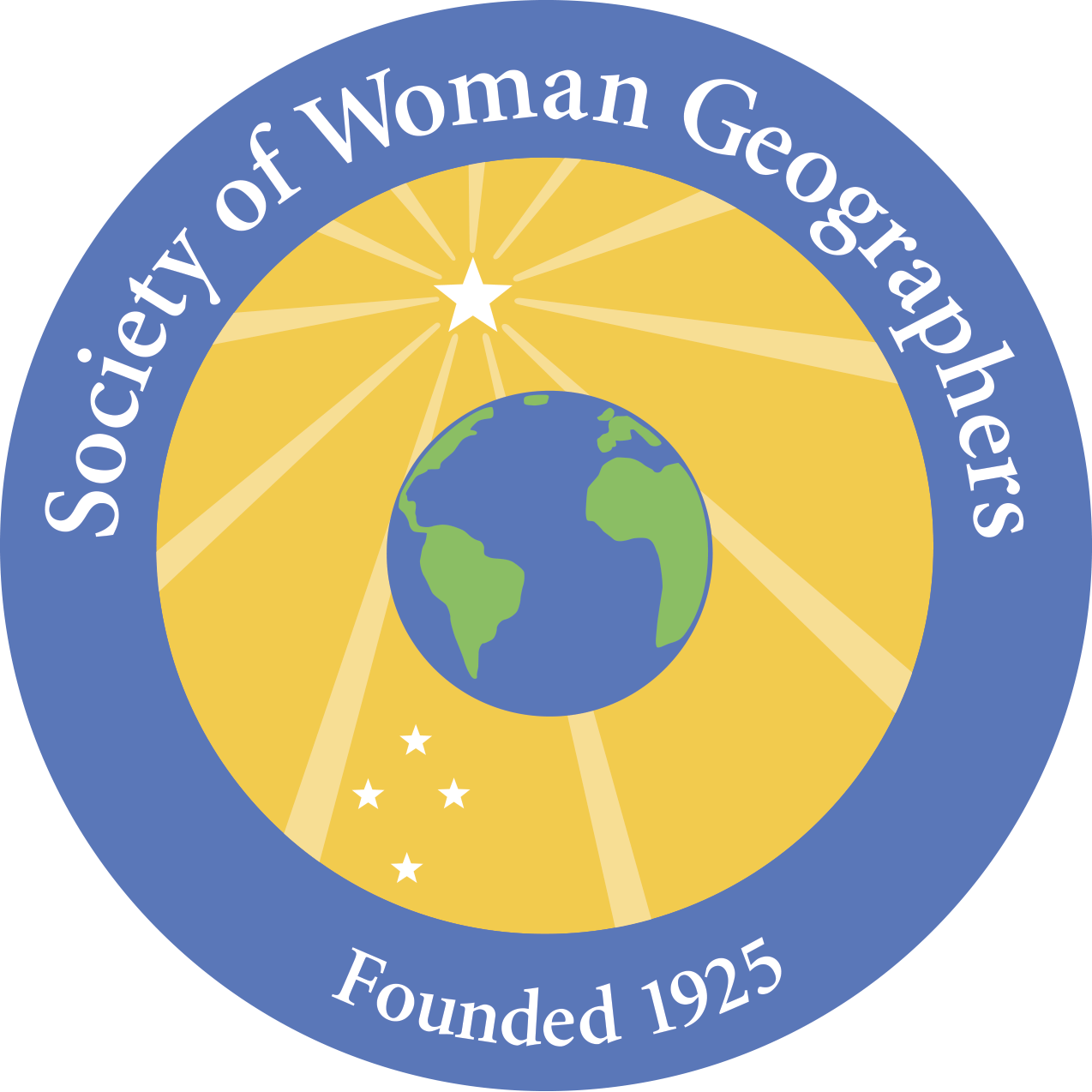 Monterey Peninsula, CASWG 2017 TriennialAsilomarMay 26-29, 2017Registration FormPlease submit the completed form and registration fee to:Society of Woman Geographers415 E. Capitol Street, SEWashington, DC  20003Headquarters@iswg.org